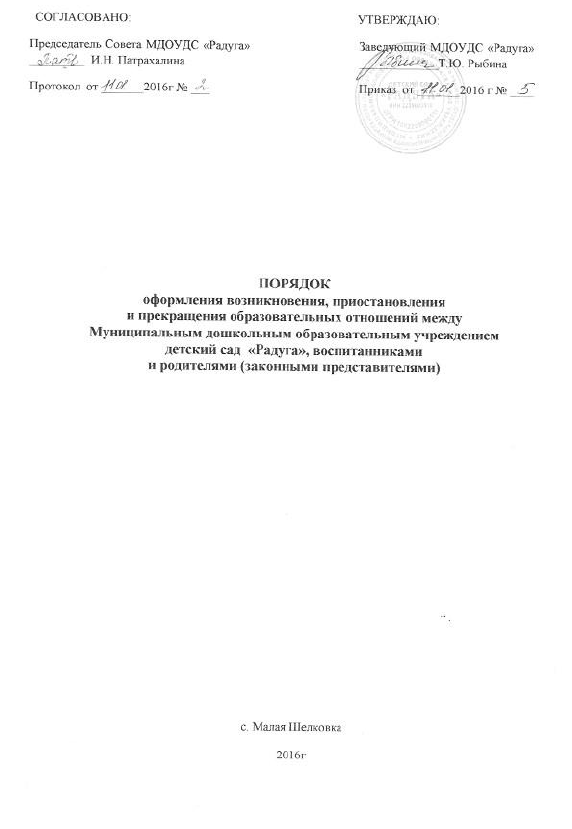 1. Общие положения1.1. Настоящий Порядок оформления возникновения, приостановления и прекращения отношений между Муниципальным   дошкольным образовательным учреждением детский сад  «Радуга»  (далее – Учреждение), воспитанниками и родителями (законными представителями) (далее – Порядок) разработан в соответствии с Федеральным законом Российской Федерации от 29 декабря . N 273-ФЗ "Об образовании в Российской Федерации" и определяет порядок оформления возникновения, приостановления и прекращения отношений между МДОУ, воспитанниками и родителями (законными представителями). 1.2. Настоящий Порядок является локальным нормативным актом, регламентирующим деятельность Учреждения,  рассмотрен и согласован на заседании Совета Учреждения.2. Возникновение образовательных отношений между Учреждением и  родителями (законными представителями)2.1. Основанием возникновения образовательных отношений  между Учреждением  и родителями (законными представителями) является распорядительный акт (приказ) о  приёме (зачислении) ребёнка   в образовательное Учреждение.2.2. Изданию распорядительного акта (приказа) предшествует заключение договора об образовании по программам дошкольного образования.2.3. Возникновение отношений между Учреждением и родителями (законными представителями) ребёнка в связи с приёмом воспитанника  в Учреждение для освоения программы дошкольного образования оформляется в соответствии с законодательством Российской Федерации и Положением о порядке приёма на обучение  по образовательным программам дошкольного образования Учреждения, утверждённым приказом заведующего Учреждением.2.4. Права  и обязанности участников образовательного процесса, предусмотренные законодательством об образовании и настоящим Положением, возникают с даты, указанной в приказе о приёме (зачислении) воспитанника в Учреждение.2.5. После предоставления родителями (законными представителями) полного пакета документов, заключается договор  между Учреждением и заявителями ребёнка,  в 2 – ух экземплярах, имеющих одинаковую юридическую силу, по одному для каждой из сторон. При заключении договора   Учреждение обязано ознакомить родителей (законных представителей) со своим Уставом, с лицензией на осуществление образовательной деятельности, с образовательной программой и другими документами, регламентирующими организацию и осуществление образовательной деятельности, права и обязанности воспитанников.3. Приостановление отношений между  Учреждением и родителями (законными представителями) воспитанников3.1. Образовательные отношения могут быть приостановлены в следующих случаях:3.1.1. болезни воспитанника, карантина,  на основании справки врача или врачебной комиссии;3.1.2. длительного отсутствия родителей (законных представителей) воспитанников в связи с  командировкой, болезнью, иные причины, указанные родителями  (законными представителями) в заявлении.3.1.3. проведения в Учреждении ремонтных работ на основании приказа комитета по образованию.3.2. Приостановление отношений между  Учреждением и родителями (законными представителями) воспитанника в случае отсутствия ребёнка в образовательном Учреждении по уважительным причинам регламентируется приказом заведующего Учреждением и заявлением родителей (законных представителей).  4. Прекращение отношений между  Учреждением и родителями (законными представителями) воспитанников4.1. Отношения между  Учреждением и родителями (законными представителями) воспитанника прекращаются в связи с отчислением воспитанника из Учреждения, осуществляющего образовательную деятельность: 1) с получением воспитанником дошкольного образования (завершением обучения)  на основании приказа руководителя Учреждения; 2) досрочно.  4.2.Отношения между образовательным учреждением и родителями (законными представителями) воспитанника могут быть прекращены досрочно: 1) по инициативе родителей (законных представителей) воспитанника на основании заявления родителей (законных представителей) воспитанника и приказа руководителя Учреждения;  2) по обстоятельствам, не зависящим от воли родителей (законных представителей) воспитанника и  Учреждения, в том числе в случае ликвидации  образовательного Учреждения, осуществляющего образовательную деятельность. 4.3. Досрочное прекращение отношений между  Учреждением и родителями (законными представителями) воспитанников по обстоятельствам, не зависящим от воли родителей (законных представителей) воспитанников не влечёт для них каких-либо дополнительных,  в том  числе  материальных,  обязательств  перед Учреждением. 4.4. Основанием для прекращения отношений между Учреждением и родителями (законными представителями) воспитанника является заявления родителей (законных представителей) об отчислении воспитанника из  Учреждения.  4.5. Права и обязанности воспитанника и его родителей (законных представителей), предусмотренные законодательством об образовании и локальными нормативными актами образовательного учреждения, прекращаются  с  даты  отчисления  воспитанника из  Учреждения.        